Chủ đề: Soạn văn 6 sách Cánh DiềuHướng dẫn soạn văn 6 bài Thời thơ ấu của Hon-đa trang 61 SGK Ngữ Văn 6 tập 1 sách Cánh Diều với hướng dẫn trả lời cụ thể, chi tiết câu hỏi giữa bài giúp các em hiểu rõ nội dung bài đọc hiểu và tổng hợp lại kiến thức với các câu hỏi cuối bài.Soạn bài Thời thơ ấu của Hon-đa sách Cánh Diều chi tiếtGợi ý chi tiết trả lời câu hỏi trong nội dung 3 phần của bài học:1. Chuẩn bị - Soạn bài Thời thơ ấu của Hon-đa (Cánh Diều)- Xem lại hướng dẫn trong mục chuẩn bị ở bài Trong lòng mẹ để vận dụng vào bài đọc hiểu này- Đọc trước đoạn trích hồi kí Thời thơ ấu của Hon-đa; tìm hiểu thêm thông tin về tác giả Hon-đa Sô-i-chi-rô, kĩ sư và nhà sáng lập hãng xe máy, ô tô Hon da nổi tiếng- Ai cũng từng trải qua thời thơ ấu của mình. Nhớ về thời thơ ấu, người ta có thể nhắc lại các kỉ niệm buồn, vui, những thành công hay thất bại. Hon-đa Sô-i-chi-rô hồi tưởng lại những suy nghĩ, hành vi thời thơ áu có liên quan tới thiên hướng về kĩ thuật của mình. Qua đây, có thể nói: Tuổi thiếu niên là thời gian chuẩn bị quan trọng cho giai đoạn trưởng thành của đời ngườiGợi ý trả lời câu hỏi trang 61 Ngữ Văn 6 tập 1 Cánh DiềuTác giả (Hon - đa) kể về những kỉ niệm thời thơ ấu của mìnhTính xác thực thể hiện thông qua:+ Ngôi kể thứ nhất của truyện qua đó thể hiện cái nhìn, bộc lộ rõ những suy nghĩ tình cảm của chính tác giả+ Thời gian, địa điểm rõ ràng: Tôi sinh năm 1906 tại làng Ko-mi-rô ( Komyo), quận I-qua-ta ( Iwata) nay là thành Ten-ri-u ( Tenryu), thuộc thành phố Ha-ma-mát-su( Hamamatsu), tỉnh Si-dư-ô-ca ( Shizuoka).Tác giả bộc lộ những cảm xúc chân thực thông qua việc kể lại những kỉ niệm hết sức bình dị, những suy nghĩ rất trẻ thơ non dại của dưới góc nhìn của một đứa trẻ2. Đọc hiểu - Soạn bài Thời thơ ấu của Hon-đa (Cánh Diều)*Câu hỏi giữa bàiCâu 1 trang 62 Ngữ Văn 6 tập 1 Cánh Diều.Câu hỏi: Các thông tin ở phần 1 thể hiện đặc điểm gì của hồi kí?Gợi ý trả lời: Các thông tin ở phần 1 thể hiện đặc điểm của hồi kí là ghi những sự việc thuộc quá khứ, qua sự nhớ lại, tôn trọng tính chân thực của câu chuyện; sự việc, số liệu, thời gian phải chính xác.Câu 2 trang 62 Ngữ Văn 6 tập 1 Cánh Diều. Câu hỏi: Nêu ý nghĩ của việc nhân vật tôi nhớ lại sở thích chơi với máy móc, động cơ hồi nhỏ.Gợi ý trả lời: Ý nghĩa của việc nhớ lại sở thích này là thể hiện tình cảm của cậu dành cho ông thông qua kể những kỉ niệm được ông cõng đến tiệm xay lúa.Câu 3 trang 62 Ngữ Văn 6 tập 1 Cánh Diều.Câu hỏi: Cậu bé Hon-da học kém môn nào và thích thú những gì?Gợi ý trả lời: Cậu bé học kém môn thực vật và sinh vật và thích thú với pin, cân, ống nghiệm và máy mócCâu 4 trang 62 Ngữ Văn 6 tập 1 Cánh Diều.Câu hỏi: Tranh minh họa cho chi tiết, sự việc gì trong truyện?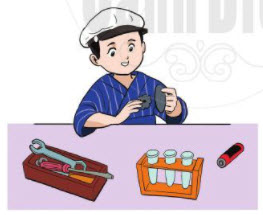 Gợi ý trả lời: Minh họa cho sở thích, sự tò mò thích thú của cậu bé với pin, ống nghiệm và máy mócCâu 5 trang 62 Ngữ Văn 6 tập 1 Cánh Diều.Câu hỏi: Tìm các từ mượn có trong phần 3 nàyGợi ý trả lời: Những từ mượn có trong phần 3 là: tivi, pin, tuốc nơ ví, ô tôCâu 6 trang 63 Ngữ Văn 6 tập 1 Cánh Diều.Câu hỏi: Chi tiết “tôi” gí mũi xuống đất ngửi mùi dầu máy nói lên điều gì?Gợi ý trả lời: Nói lên sự tò mò, thích thú, muốn khám phá những điều mới lạ của cậu béCâu 7 trang 63 Ngữ Văn 6 tập 1 Cánh Diều.Câu hỏi: Cậu bé Hon - đa đã làm những việc gì để xem được máy bay thật biểu diễnGợi ý trả lời: - Tự lén lấy 2 xu làm tiền lộ phí, trốn học đạp xe đạp không ngừng nghỉ  tới Ha-ma-mat-su.- Đến nơi do không đủ tiền, cậu leo lên cây thông để có thể nhìn thấy tận mắtCâu 8 trang 64 Ngữ Văn 6 tập 1 Cánh Diều.Câu hỏi: Nhân vật tôi đã chọn bắt chước những trang bị nào của phi công? Vi sao?Gợi ý trả lời: Nhân vật tôi đã chọn bắt chước những trang bị của phi công: mũ, kính mắt phi công*Câu hỏi cuối bàiCâu 1 trang 64  Ngữ Văn 6 tập 1 Cánh Diều. Câu hỏi: Những chi tiết nào chứng tỏ nhân vật “tôi” thời thơ ấu đã rất yêu thích máy móc?Gợi ý trả lời:+ Tự nhận ra được sở thích của bản thân khi đến thăm tiệm xay lúa+ Thích thú ngắm nhìn các loại máy móc ở cửa tiệm xay lúa và tiệm xẻ gỗ+ Chỉ cần nhìn máy móc chuyển động tôi cũng thấy sung sướng không diễn tả được+ Thích thú với pin, ống nghiệm. Cảm phục những chú thợ điện với máy móc, kìm, tuốc nơ vít, dây cáp+ Tò mò, chạy đuổi theo chiếc ô tô cả đoạn dài chỉ để gí mũi xuống mặt đất tò mò về dầu mặc dù mùi rất khó chịu.+ Trốn học, một mình lẻn đi xem máy bay, về nhà bắt chước theo chú phi côngCâu 2 trang 64  Ngữ Văn 6 tập 1 Cánh Diều.Câu hỏi: Trong nhiều sự việc được nhân vật “tôi” kể lại, em có ấn tượng nhất với sự việc nào? Vì sao?Gợi ý trả lời:- Em ấn tượng với sự việc cậu bé mới học lớp 2 mà dám trốn nhà đi xem máy bay để thỏa mãn đam mê của mình. Bởi hành động của cậu bé thể hiện sự đam mê, sự tò mò, khát khao được tìm hiểu khám phá những điều cậu bé chưa biếtCâu 3 trang 64  Ngữ Văn 6 tập 1 Cánh Diều.Câu hỏi: Đặc điểm của thể hồi kí được thể hiện ở văn bản này như thế nào? Hãy chỉ ra một số biểu hiện cụ thể.Gợi ý trả lời:- Đặc điểm của thể kí được thể hiện trong bài ở: sự chân thực của câu chuyện; sự việc, số liệu, thời gian chính xác, ngôi kể phù hợp bộc lộ được những suy nghĩ tình cảm lồng ghép trong mỗi câu chuyện hồi tưởng lại.Câu 4 trang 64 Ngữ Văn 6 tập 1 Cánh Diều.Câu hỏi: Qua đoạn trích hồi kí trên, em thấy những dấu hiệu sớm bộc lộ thiên hướng về kĩ thuật của Hon-đa có liên quan gì đến sự nghiệp của ông sau này?Gợi ý trả lời:- Qua đoạn trích hồi kí trên, em thấy những dấu hiệu sớm bộc lộ thiên hướng về kĩ thuật của Hon-đa có liên quan gì đến sự nghiệp của ông sau này ở:+ Sở thích nghiên cứu về máy móc+ Không sợ khó khăn để đạt được ước nguyện (tận mắt xem máy bay) của mình~/~Với toàn bộ tài liệu hướng dẫn soạn bài Thời thơ ấu của Hon-đa trang 61 SGK Ngữ Văn 6 tập 1 sách Cánh Diều, hi vọng các em sẽ chuẩn bị bài học tốt nhất trước khi tới lớp. Chúc các em học tốt!